To confirm your club’s online entries, this declaration, together with a list of swimmers entered must be submitted by an authorised officer of the club and must be submitted by 20:00 on 30th December 2018.You will receive a list of accepted swims as confirmation, and a request for payment for accepted swims. It is your responsibility to check the details on your confirmation.DeclarationName							Club						Position in club											Address												Postcode						Phone						Email													I declare that all the swimmers/teams included in my electronic entry for the Hampshire County Swimming Championships 2019(a)	Achieved the submitted entry times at meets licensed by the ASA at level 1, 2, 3 or 4 since 1st March 2018(b)	Are eligible competitors according to the published conditions of the Championships(c)	Accept and abide by the conditions set by Hampshire County ASA for these ChampionshipsI confirm that the club accepts liability to pay the appropriate entry fees.Name							Signature					Date								Position 					

							e.g. Secretary, Entries Secretary	CLUB: ______________________________If all club entries were made by a single person, you may use the summary list available from the online entry system instead of completing this list.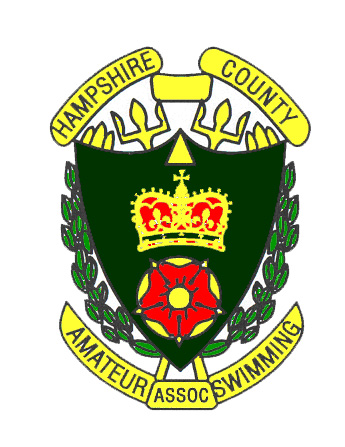 Hampshire County Swimming Championships 2019Club Entry Declaration FormElectronic Entry Confirmations must be submitted by the due date via the Confirmed Delivery facility on the competition web site.Hampshire County Swimming Championships 2019Individual Entry SummaryFirst Name/TeamSurnameDate of BirthNumber of Swims